Vadovaudamasis Lietuvos Respublikos vietos savivaldos įstatymo 29 straipsnio 8 dalies 2 punktu, Lietuvos Respublikos žmonių užkrečiamųjų ligų profilaktikos ir kontrolės įstatymo 25 straipsnio 3 dalimi, 26 straipsnio 3 dalies 1 punktu, Lietuvos Respublikos Vyriausybės 2020 m. vasario 26 d. nutarimo Nr. 152 „Dėl valstybės lygio ekstremaliosios situacijos paskelbimo“ 3.2.1.1 ir 31.25 papunkčiais, Lietuvos Respublikos sveikatos apsaugos ministro – valstybės lygio ekstremaliosios situacijos valstybės operacijų vadovo 2021 m. birželio 30 d. sprendimo Nr. V-1552 „Dėl pradinio, pagrindinio ir vidurinio ugdymo organizavimo būtinų sąlygų“ 4.1 papunkčiu, siekdamas nustatyti COVID-19 ligos (koronaviruso infekcijos) plitimą ribojantį rėžimą Kauno Prano Mašioto pradinės mokyklos 2b klasėje, atsižvelgdamas į Nacionalinio visuomenės sveikatos centro prie Sveikatos apsaugos ministerijos Kauno departamento 2021 m. rugsėjo 10 d. raštą  Nr. (2-13 16.1.17 Mr)2-111060 ir Kauno miesto savivaldybės visuomenės sveikatos biuro 2021 m. rugsėjo 10 d. raštą Nr. SV-2-660: 1. N u s t a t a u,  kad Kauno Prano Mašioto pradinės mokyklos dalis veiklos ribojama – 2b klasėje ugdymo procesas įgyvendinamas nuotoliniu ugdymo proceso organizavimo būdu. 2. N u r o d a u,  kad šiuo įsakymu nustatytas švietimo įstaigos COVID-19 ligos (koronaviruso infekcijos) plitimą ribojantis rėžimas netaikomas vaikams, kurie persirgo COVID-19 liga (koronaviruso infekcija) ir: 2.1. kurių diagnozė buvo patvirtinta remiantis teigiamu SARS-CoV-2 PGR tyrimo ar antigeno testo rezultatu, o nuo teigiamo tyrimo rezultato praėjo ne daugiau kaip 210 dienų (bet ne anksčiau, nei asmeniui baigėsi paskirtos izoliacijos terminas), arba 2.2. kurie prieš mažiau nei 60 dienų yra gavę teigiamą (kai nustatomi anti-S, anti-S1 arba anti-RBD IgG antikūnai prieš SARS-CoV-2) kiekybinio ar pusiau kiekybinio serologinio imunologinio tyrimo atsakymą. 3. Į p a r e i g o j u  Kauno miesto savivaldybės administracijos Švietimo skyriaus vedėją Oną Gucevičienę informuoti Kauno Prano Mašioto pradinės mokyklos direktorę Gretą Savickę apie šį įsakymą. 4. N u r o d a u  Kauno Prano Mašioto pradinės mokyklos direktorei Gretai Savickei paskelbti šį įsakymą Kauno Prano Mašioto pradinės mokyklos interneto svetainėje, informuoti apie jį vaikų tėvus (įtėvius, globėjus), kitus suinteresuotus asmenis. 5. N u s t a t a u,  kad šis įsakymas galioja iki 2021 m. rugsėjo 16 dienos (įskaitytinai). 6. Šis įsakymas per vieną mėnesį nuo informacijos apie jį gavimo dienos gali būti skundžiamas Regionų apygardos administracinio teismo Kauno rūmams (A. Mickevičiaus g. 8A, Kaunas) Lietuvos Respublikos administracinių bylų teisenos įstatymo nustatyta tvarka. TAR objektas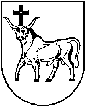 KAUNO MIESTO SAVIVALDYBĖS ADMINISTRACIJOS DIREKTORIUSKAUNO MIESTO SAVIVALDYBĖS ADMINISTRACIJOS DIREKTORIUSKAUNO MIESTO SAVIVALDYBĖS ADMINISTRACIJOS DIREKTORIUSĮSAKYMASĮSAKYMASĮSAKYMASDĖL KAUNO PRANO MAŠIOTO PRADINĖS MOKYKLOS DALIES VEIKLOS RIBOJIMODĖL KAUNO PRANO MAŠIOTO PRADINĖS MOKYKLOS DALIES VEIKLOS RIBOJIMODĖL KAUNO PRANO MAŠIOTO PRADINĖS MOKYKLOS DALIES VEIKLOS RIBOJIMO2021 m. rugsėjo 13 d.  Nr. A-32392021 m. rugsėjo 13 d.  Nr. A-32392021 m. rugsėjo 13 d.  Nr. A-3239KaunasKaunasKaunasAdministracijos direktoriusVilius Šiliauskas